Rolly Objectives: To contribute my skills and knowledge in order to fulfill the goals implemented by theCompany.Working Experienced:*Amazing Cupcake Qatar (4.6 years of completion) Oath man bin affan St. Al aziziya, Doha, QatarFrom: September 30, 2011 to March 18, 2016Position and Job Description:*Receptionist – Taking orders and selling products, making daily and weekly sales and expenses report, handled two branches in a week, and check that branches orders are well organize before the operation.*Cashier – Can operate cash register machine, credit card machine, basic computer, organize cash and expenses receipt.*Purchaser and Stock Inventory – Order products from the supplier by phone call or email and I purchase also personally, count and check expiry date and product quality before releasing payment, file stocks with first in first out basis, make a list of products expiry date and ensure products are in good condition before using to avoid violation and problems.*Cake and cupcake decorator, and baker as well.*Grand Regal Hotel and Casino (6 months’ contract)J.P. laurel avenue, lanang st. davao city, PhilippinesFrom: 2008 – 2009Position and Job Description:*Laundry Attendant – Operating manual washing machine and dryer, flat iron, skilled in linen folding, collecting soiled linens, assist room attendant.*Cebu City Sports Club (part time)Ayala compound, lahug st. Cebu City, PhilippinesFrom: 2010 – 2011*Function Waiter – Assign in wedding, debut, conference and other occasion of a well-known company in Cebu city. Can assist 6 tables (11 persons per table), skirting tables, flower arrangement and handled small function.Educational Attainment:2 years Hotel and Restaurant ManagementMarch 2007 GraduateDe LaSalle John Bosco CollegeMangagoy, Bislig City, Surigao del surPersonal Skills:*Computer Literate*Speaking basic Arabic*Speaking English*Speaking Filipino (Tagalog)Personal Information:				Age:        29 yrs. Old				Status:    Married				Height:    5’4 ft.				Weight:   130 lbs.				Click to send CV No & get contact details of candidate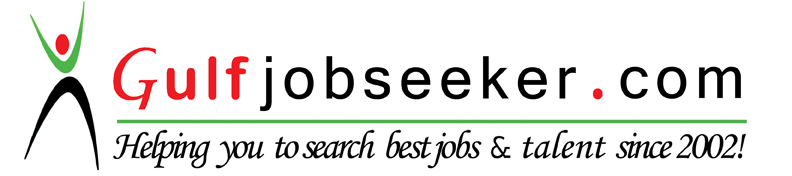 